Page no-11  a yam     b sugarcane        c orange      d rock   e cauliflower    f potato 2   1- e   2- a  3 –d  4 –c   5- bPage no-2 (1) Stems-sugarcane, bulbs-onion, spores fungi leaves fern(2) A-wings/Air, B-Feather/AirPage no-3 1. viviparous, 4-52. oviparous,100-2003. oviparous, 2-34.viviparous, 015. oviparous, 2-3Page no-41 animals   2  water   3 water  4 explosionPage no-5 1  1 ferns,mosses   2 nitrogen,phosphate   3 maize,rice   4 ginger, potato     5  pine, cedar2  1 vegetative propagation     2 hooks, spines   3 pesticides     4 loam, sandy    5 agriculturePage no-61 –b   2- d   3- c    4- b   5- aPage no-7 1 khariff   2 rabi      3 rotation       4  irrigation          5 pesticides   6 rodents                              7 scarecrows           8 fertilizers      9 water       10  lady- birdPage no-83,6,1,4,2,5 Page no-91 root,tubers   2 monocots  3 dicots  4 cotyledons  5 seed dispersalPage no-101 mosses, liverworts    2 ginger, potatoes      3 rosemarry, mint   4 otato, onion       5 bryophyllum, kalanchoe    6  corn, wheat   7 peas, almonds                                                         8 dandelions,cottonwood   9 cucumbers, touch me not                                                             10 rhizophonaceae,  seabeatPage no-11 Take two containers. Keep moist cotton and soaked beans on it. Keep one container in area where sunlight is in abundance. Another one to be kept in dark area. Keep on sprinkling water on both. This setup will help us to know that seeds need sunlight to germinate faster.Page no-12A  1- c     2- a      3 – b       4-dB  1  dandelion  2 seed  3 water  4  poppy fruit       5 seed dispersalPage no-13 1.  By adding humus, making it airy and loose, following crop rotation.2. a. Using biocidesb. making boundry around cropfieldc. making scare crow3. Air, water, sunlight, soil4. to reach ot far off places where germination is easy.Page no-141 ploughing   2 sowing   3 watering  4 fertilizing    5 harvesting    6 storingPage no-15(A)1.All seeds of a plant do not grow into new plants because some seeds get damaged by natural processes, other organisms or get rotten.2. To ensure there is no moisture. As moisture spoils the grains an fun gills is spread.3. Dispersal of seeds are important to have safe and suitable place to grow.4. it died as it was not exposed to sunlight which is needed to make food in the plant.Page no-161- d     2- b    3- d   4- a    5-dPage no-17  (1)  (2) Do it yourselfPage no-18(1) a. sea snakes  b. elephant    c. eagle  d. quail   e. walrus   f. mayflies g. sand hoppers(2)  butterfly-insect-herbivore-terrestrialfrog-amphibian-herbivore-amphibianwhale-mammal-carnivore-aquaticgiraffe-mammal-herbivore-terrestrialtortoise-reptile-herbivore-terrestrialsnake-reptile-carnivore-terrestrialparrot-bird-herbivore-asborial Page no-19Q1  1. cell membrane  2. carbohydrates   3. spiracles   4.gills   5.operculum   6. artrey   7. clawQ2   1- b   2 – c  3-aQ3  1. Grazing, 2.amphibions,3.habitat, 4.locust,5.carnivoresPage no-20 Do it yourselfPage no-211 insulates the body against cold, white fox2 to conserve water, camel3 it receives oxygen, fishPage no-22,(1) a. skull, ribcage, backbone, wrist, jointb. ribcage protect heart and lungs and skull protects brian.(2) label the skeleton-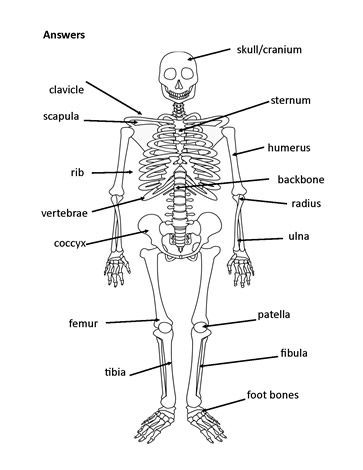 Page no 23 Butterfly-No, Lion-Yes, Whale-No, Rat-Yes, Crane-Yes, Lady bird-No, Scorpion-No, Dog-Yes, House fly-NoPage no-24(I)  1 voluntary muscles     2 involuntary muscles   3 humerus   4  femur  5 fourteen bones  (II)  1 vertebrate coulumn  2 last two pairs  3 joint  4 tendons    5 cardiac  6 ligaments  7 costae   8 collagenPage no-251 mouth  2 bolus  3 oesophagus   4 stomach    5 intestines   6 anusPage no-26 (I) 1.Diges-Digest-nutrients, 2.Respi-respirat-oxygen an nutrients,3.Circu-circula-breath in air4.Excr-excreator-waste materials(II)1.Respiratory system2.Circulatory system3.Digestive system4.Excretory systemPage no 27 Q 1 a heart   b stomach        c brain   d bones   e muscles   f lungsPage no 281  a (ii)     b (i)  c (i)   d (i)2  1-e      2- c    3- b    4- d   5 –aPage no 29I  1 neurons  2 skull  3 brain, spinal cord , nerves  4 optic nerve  5 endoskeletonsII  1  mixed nerves  2 cerebrum  3 medulla  4 iris   5  cerebrumPage no 30I  1true   2 true  3 false  4 true  5 trueII  1 motor, sensory, mixed    2 tongue   3 gustatory cells   4 skin   5 ciliary musclePage no 31 1 basic and functional unit of life   2 group of cells  3 group of tissues performing specific function     4 bony structure forming  head   5 articulatin between two bones    6  soft tissue contain proteinsPage no 32Balanced , healthy food habits, non-communicable ,  hygiene, nails ,wash, soap, apple, exercisePage no 33A  1 206   2 8   3 14  4 33    5  12B  1- e   2 –c   3  -f   4 –b   5 –d   6- aPage no 34 Do it yourselfPage no 35 1- Do it yourself2  1 non striated muscles  2  voluntary muscle   3 it pulls on both its origin and insertion    4  striated muscle   5 tendonsPage no 362  a medulla oblongata   b skull   c  skin   d ball and socket joint  e cerebrumf motor nerves Page no 37(1)   1 –C   2 -D     3-A    4-B(2) ………………………….???Page no 38(I)   1 balanced diet   2 deficiency    3 bacteria   4 Edward        Jenner  5 virus   6 bacteria (II)……………..??Page no 391,  2 Do it yourself3 a –false    b-true   c - false      d- false    e – false   f- true   Page no 401 A   night blindness                 B  vitamin A defiency              C  green vegetables,fish2  ventilation helps keep a home energy-efficient, safe and healthyPage no 41a  fats             b minerals    c calcium      e water   f  protein   g vitamins                                             h carbohydratesPage no 42  Do it yourselfPage no 431 d    2 c    3 c  4 d2     1 vitamin s      2 protein     3 exercisePage no 44(1) a rice ,bread   b  milk, cheese    c  fruits, vegetables   d  carrot,radish(2) a seafood, green vegetables, dry fruitb  to stop the spread of germs(3) a iron   b calcium   c vitamin A   d vitamin D   E vitamin 12Page no 45I   1 food   2 organisms   3 Diphteria Pertussis  Tetanus    4 one year  5  worms  6 bacteria  7 goitre2 Do it yourselfPage no 461 a germs   b communicable disease   c epidemic    d night blindness                                          e vitamins and minerals     f balanced diet2  a it increases weight and reduce bone strength b  it provides strength to bones and teethc it effects  morePage-471.  Do it yourself.2. The labourer is involved in daily physical activities so he need more energy while children need to have more proteins because protein maintain vital tissues.Page-48A)  1. Energy, 2. Muscles, 3. Store, 4. Strong, 5. Minerals,          6. Eyes, 7. Sick, 8. Bones, 9. Water, 10. BalancedPage-49 Do it yourself.Page-50   1 (c), 2(a), 3(d), 4(a), 5(d)Page-51  1- Do it yourself.2-  R                   		L                      	O   Glass 	       	Butter paper 		LeafPlastic sheet	Lemon juice		milk packet		Dirty water		Mobile phone					Mud					Steel glass					Air					Wooden doorPage-52  (I) 1- Six, 2-B/w load & Effort, 3-                   ,	4-Wedge, 5-Equal(II) 1-Seesaw, top of hammer, 2-Seesaw, crowbar,3-fishing rod, cricket bat,4-spiral,5-Pulley,6-less,7-More, 8-BouyantPage-53 	PUSH		PUSH		PULL		PULL		PULL		PULL		PUSH		PUSH		PULL		PUSHPage-54  (1)	(1)	1	(2) Do it yourself	(2)	3(3)	6(4)	2(5)	5(6)	4Page-55 	(1)	b			(2)	a(3)	b(4)	b(5)	b(6)	bPage-56 	(1)	friction			(2)	machine(3)	gravity(4)	balanced(5)	time(6)	Enertia(7)	pull(8)	Pulling(9)	Newton’s(10)	frictionPage-57  (I) 	(1)	screw		lever		pulley	(2)	first class	second 		third(3)	apples		word		spanges(4)	honey		store		iron(5)	mobile		calculator 	washing 					m/c(II)(1) A, (2) C, (3) APage-58   	(a)	x(b)		  (c)	x	  (d)	Page-59    (I)(1) To provide enough energy to meet our needs.(2) Solar, wind, hydro, Tidas, Geothermal(II) Nuclear, wind, Heat, sound, lightPage-60   Page-61   PUSH (I)(1) Squeazing wet clothes(2) Closing a door(3) Moving object across a plans(4) Inserting a bell pin to file paper together(5) Inserting a plug into a socketPULL (II)(1) Open the door(2) Pulling up our pants(3) Picking up glass of water(4) Magnet pulling metal sharing towards itself(5) When a dog pulls on its leashPage-62 	(a)	Red			(b)	Red(c)	Blue(d)	Blue(f)	RedPage-63,64,65,66,67,68 ……????Page-69 	(1)	True			(2)	False(3)	True(4)	False(5)	True(6)	False(7)	True(8)	TruePage-70 	Do it yourself.Page-71 	Do it yourself.Page-72 	(1)	Apply calamine lotion				(2)	Do it yourself(1)	First remove the dirt tie a 			bandage(2)	clean with the small pads of 			cotton roaked in an antiseftic 			lotion(3)	Do it yourselfPage-73 	(1)	Liquefied petroleum gas.			(2)	For safety		(3)	for turning on & off the gas 				pressurePage-74 	Do it yourselfPage-75 	Do it yourselfPage-76 	Do it yourselfPage-77 	(1)	Biodegradable		(2)	Biodegradable		(3)	Non Biodegradable		(4)	Non Biodegradable		(5)	BiodegradablePage-78 	(1)	The action of making the air, water, etc dirty and dangerous. Types of pollution-Air pollution, water pollution, Soil pollution, Noise pollution	(2)	Overpopulation, burning fussil fuels, deforestation	(3)	Discharge of domestic & industrial wastes marine dumping.Page-79 	(I)(1)	To keep away pests & weeds from the crop(2)	Affecting the world(3)	crisis of the world(4)  can save the environment(5)  can save the environment(II)(1)	solar energy, wind energy(2)	high blood pressure, stress(3)	Cholera, typhood(4)  Asthma, Lung cancer	(5)  Water, air	(6)  Vehicles, factoriesPage-80 	(1)	B			(2)	D(3)	D(4)	APage-81	Do it yourselfPage-82	Do it yourselfPage-83 	(I)(1)	intermolecular space(2)	solids, liquids, gas(3)	atoms(4)  solvent(5)  solute(6)  solution(II)(1)	Physical change(2)	Physical change(3)	Chemical change(4)  Chemical chagnePage-84 	(I)(1)	water(2)	71%(3)	Rain water(4)  Distillate(5)  filtrate(II)(1)	Food(2)	impurities(3)	Distillation(4)  filtration(5)  Chlorine gasPage-85	Do it yourselfPage-86	Do it yourselfPage-87 	(I)(1)	Filtration, Insoluble(2)	Distillation, Soluble(3)	Evaporation, Soluble(4)  Filtration, Insoluble(II)(1)	Chlorine(2)	Nitrogen(3)	PotablePage-88 	(1) Repel		(2) Attract(3) Attract(4) Repel(5) AttractPage-89	Do it yourselfPage-90	(1) Solar eclipse- Solar eclipse occure when moon gets lecturen Earth and the sun.(2) (a) Moon, (b) Eclipse, (c) Eilbous moon, (d) Partial EcipsePage-91	(1) Do it yourself.(2) Leenar Eclipse happens at the opposite moon phase.(3) (a) Solar Eclipse accurs in new moon phase white 	lunar Eclipse occur in full moon phase.       (b) In Solar Eclipse moon in between of Sun an Earth 	white in lunar earth between Sun and moon.       (c)  Solar eclipse during day time. Lunar eclipse occurs 	during night time. Page-92(A)	(1) Because wall is and opaque object(2) Because speed o light is more than the speed of        sound.Page-93	(I)(1)Craters, (2) Moon, (3) 1/6th, (4) Orbit, (5) Rakesh Sharma, (6) Moon(II)(1) Solar Eclipse(2) Space or orter space(3) Phases(4) Honmann transfer orbit(5) GSLVPage-94	Mirror, glasses, laptopT			OGlasses			bearClear bottle		mirrorMagnifying glass	laptop			Socks			Safety belt			Tree			Tennis ball			Book Page-95	NL			ALSun			TorchCandle			HeadlightsFire			LampThunderStarPage-96	1. Solar Eclipse happens with to new moon comes b/w the sun eg earth & blocks out the sun rays.2.Total					PartialWhen the disk of the moon 	Not blocked completely Blocks 100% of the solar disk.	100%3. Due to atmospheric refracitnPage-97 	(1)	cosmonart valery polyakov(2)	the moon(3)	Rakesh Sharma(4)	Blue moon(5)	Lunar phase(6)  full moon(7)  18 JULY 1980(8)  Apollo 11(9)  10 Kg(10) Outes space/ green house effectPage-98 		Plant 		Satell 		Star1	2	3	4			5					6					Page-99 	(1)	50x0.38=19(2)	50x0.9=45(3)	50x0.17=8.5(4)	50x0.38=19(5)	50x2.34=117Page-100 	(1)	New moon(2)	Crescent after new moon(3)	Waning phase of the moon(4)	Full moon(5)	Waning phase of moon MammalReptileFishAwphibionBirdBatTurtlePomfretToadEagleGiraffePythonSharkKiwiWhaleCobraSwallowSheepCrocodileDove